Πάτρα 20-10-2014Αρ. πρωτ: 27ΠΡΟΣ:1. Αντιπεριφερειάρχη Π.Ε. Αχαΐας, κ. Γ. Αλεξόπουλο2. Δ/νση Διαφάνειας & Ηλεκτρονικής Διακυβέρνησης Π.Δ.Ε.ΚΟΙΝ:1. Αντιδήμαρχο Παιδείας και Αθλητισμού Δ. Πατρέων, κ. Α. Αθανασόπουλο2. Δ/ντη 52ου Δημοτικού Σχολείου Πατρών, κ. Ν. ΠαπανικολάουΘΕΜΑ: Ευχαριστήρια επιστολή για τη διάθεση υπολογιστών και οθόνων για τους μαθητές/τριες του 52ου Δημοτικού ΣχολείουΜε την παρούσα επιστολή ευχαριστούμε θερμά τον Αντιπεριφερειάρχη Π.Ε. Αχαΐας κ. Γ. Αλεξόπουλο και το προσωπικό της Δ/νσης Διαφάνειας και Ηλεκτρονικής Διακυβέρνησης Περιφέρειας Δυτικής Ελλάδας για τη  χορήγηση δύο μονάδων Η/Υ μαζί με τις αντίστοιχες επίπεδες οθόνες 17'', τα οποία θα χρησιμοποιηθούν για την εκμάθηση του μαθήματος πληροφορικής στους μαθητές του σχολείου.Επίσης σας γνωρίζουμε ότι σε συνεργασία με το Δ/ντη του Σχολείου βρισκόμαστε σε τακτική επικοινωνία με τον Αντιδήμαρχο Παιδείας, κ. Α. Αθανασόπουλο, για τη δημιουργία κατάλληλης αίθουσας πληροφορικής στο χώρο του Σχολείου που θα "στεγάσει'' τους Η/Υ που διαθέτουμε, καθώς και αυτούς που μας παραχωρήσατε.Ευελπιστούμε για την συνέχεια της συνεργασίας μας, με τη διάθεση εκ μέρους σας και άλλων συστημάτων Η/Υ που θα αποσύρετε μελλοντικά.Με εκτίμηση εκ μέρους του Συλλόγου και των γονέων που εκπροσωπούμε.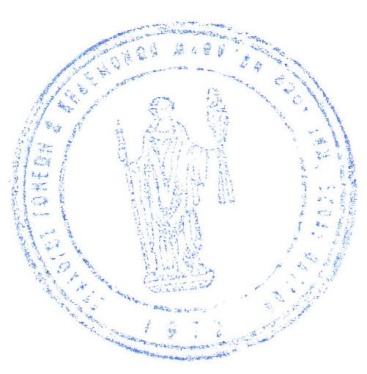 ΑΚΡΙΒΕΣ ΑΝΤΙΓΡΑΦΟ           Ο Πρόεδρος                                                          Η Γεν. Γραμματέας         Ν. Δεπούντης                                                             Χ. Γιαννοπολίτη